Visual Material Appendix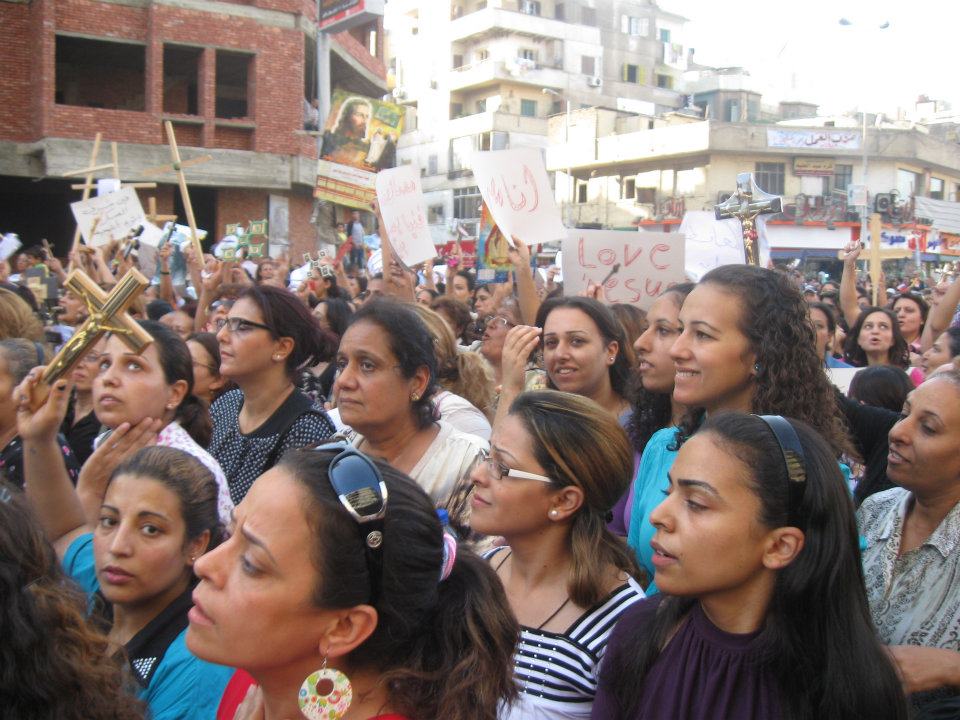 Figure 1Photo by author: Maspero Protest October 9, 2011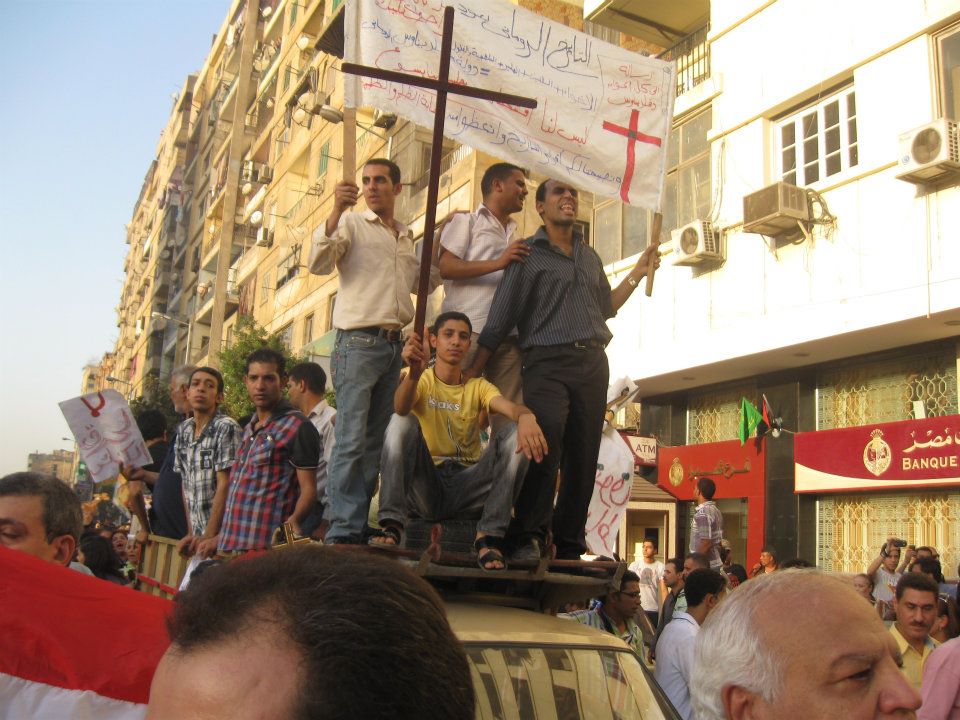 Figure 2Photo by author: Maspero Protest October 9, 2011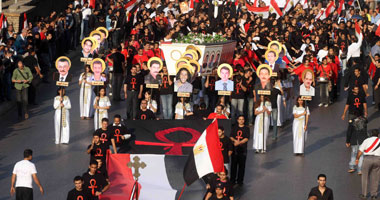 Figure 3: Source: Al- Youm al- Sabi’, awaiting copyright permission 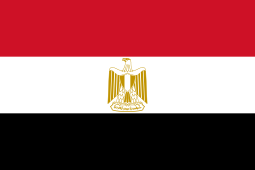 Figure 4: Egyptian flag: Wikicommons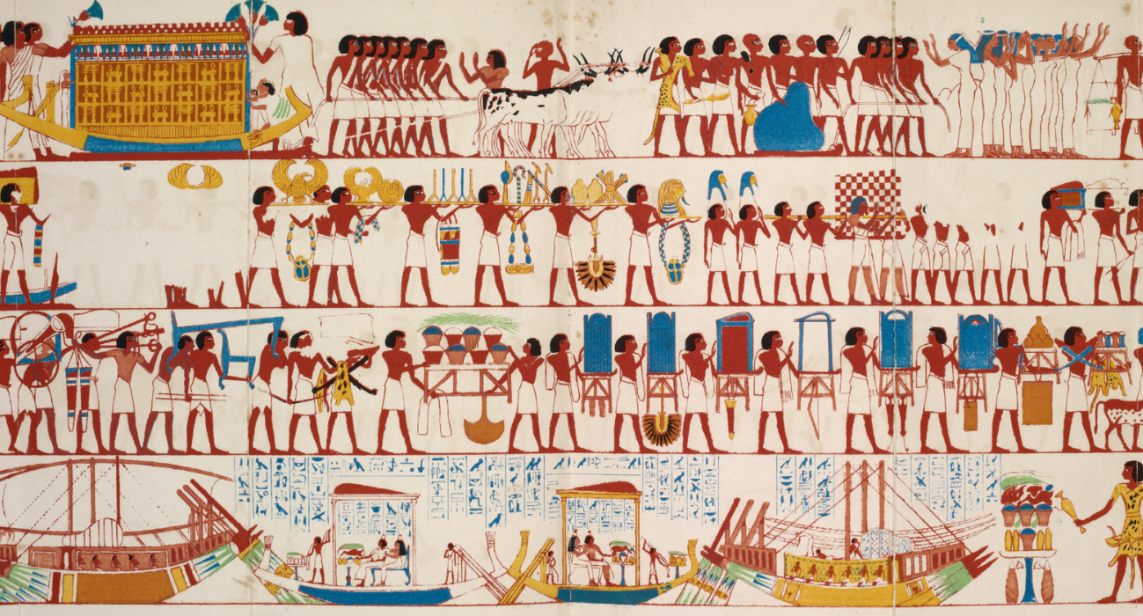 Figure 5Theban Funeral Ceremony Source New York Public Library (Public Domain)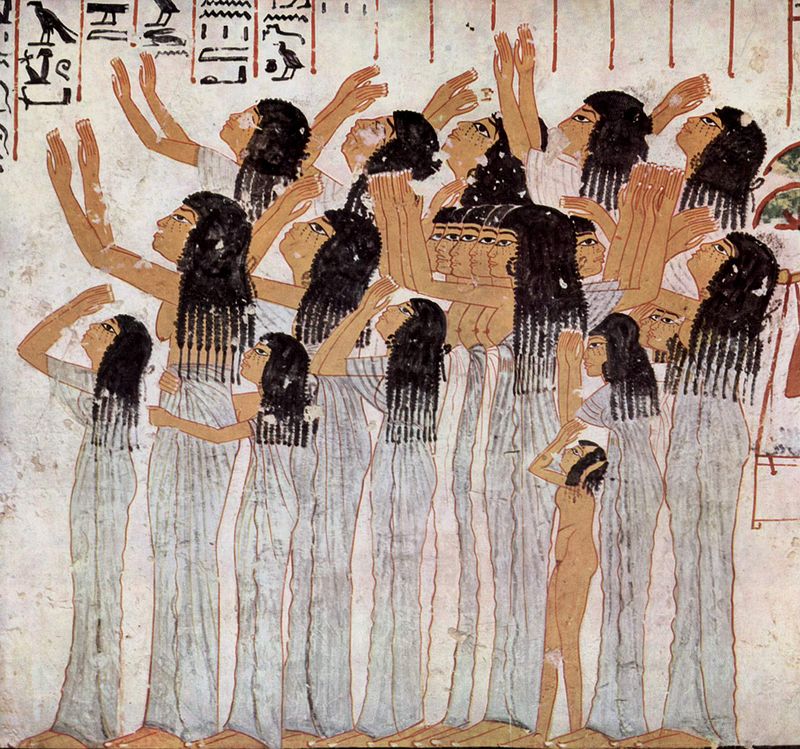 Figure 6: Wailing Women in Ancient Egypt Funeral.  Source Wikimedia common (Public Domain)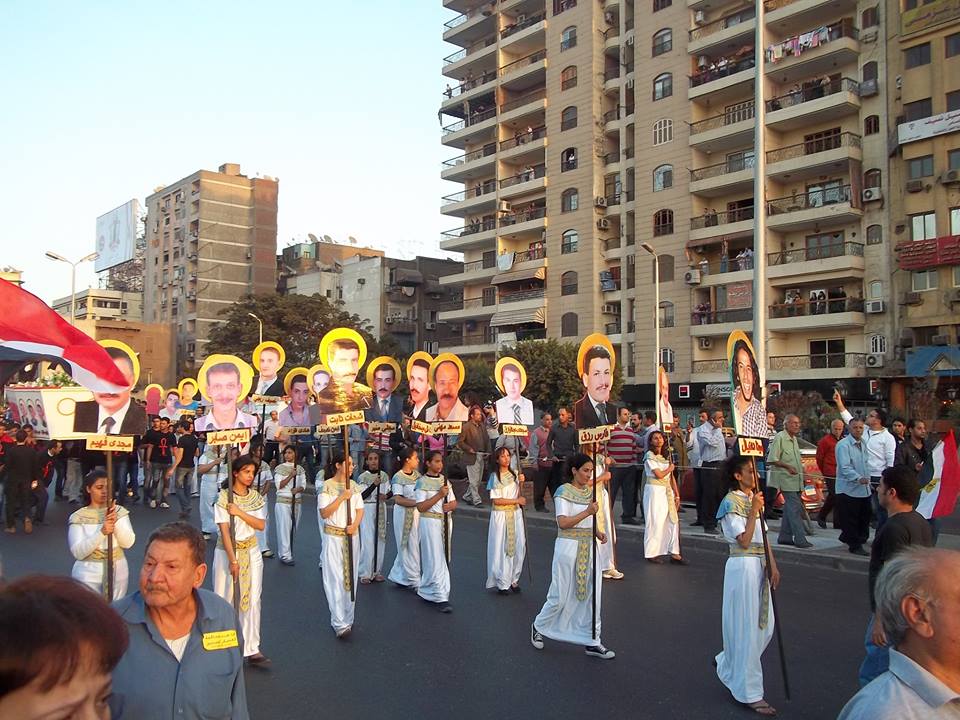 Figure 7. First Commemoration:  Photo by Mina Thabet used with permission 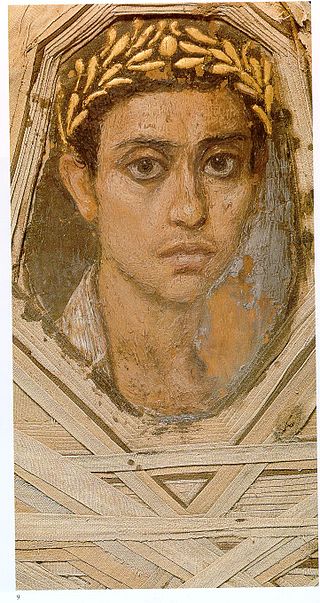 Figure 8: A Fayyum Portrait of a manSource Wikimedia common (Public Domain)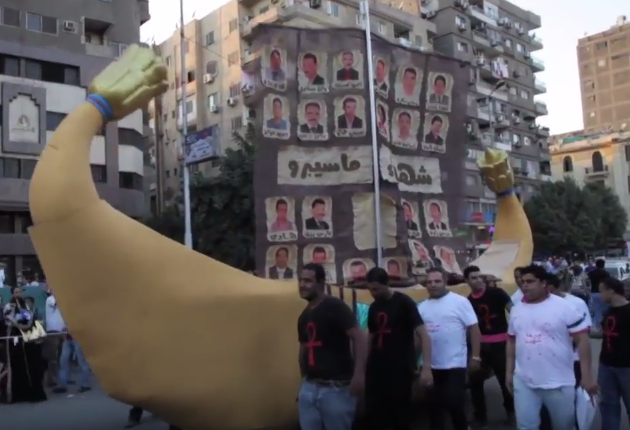 Figure 9: Second Commemoration Ceremony Solar BoatMosireen Collective Video https://www.youtube.com/watch?v=upSBsfT5oLc (creative commons for downloading, remixing and screening for non-commercial use)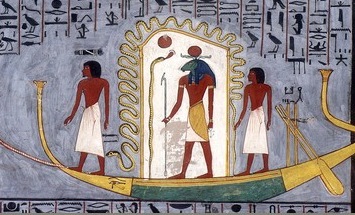 Figure 10: Sun God traveling in BarqueSource: Wikimedia commons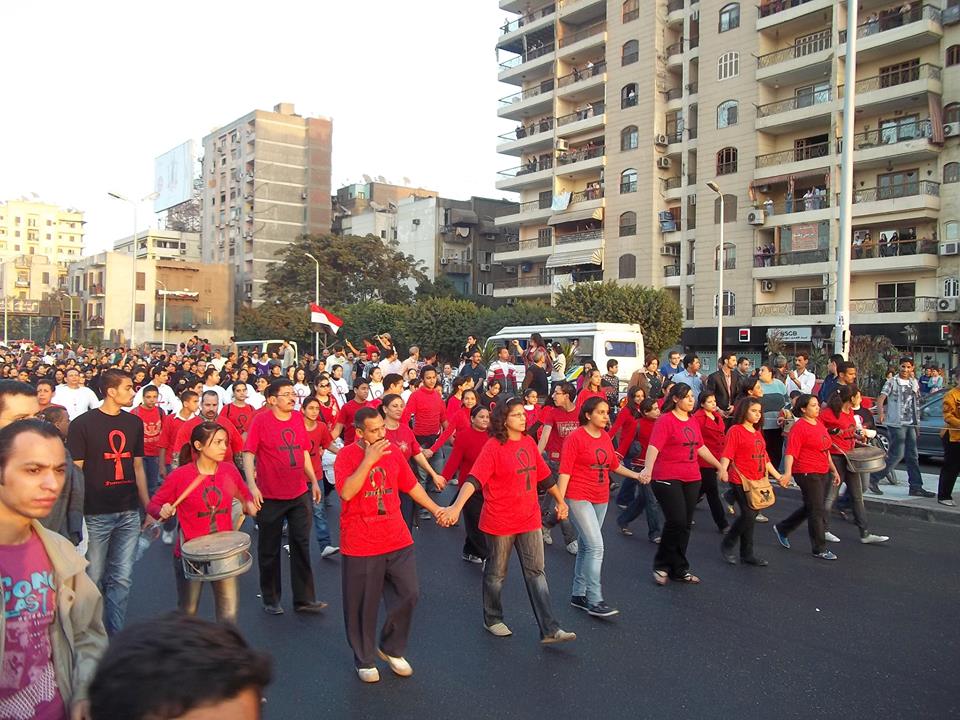 Figure 11:First Commemoration:  Photo by Mina Thabet, used with permission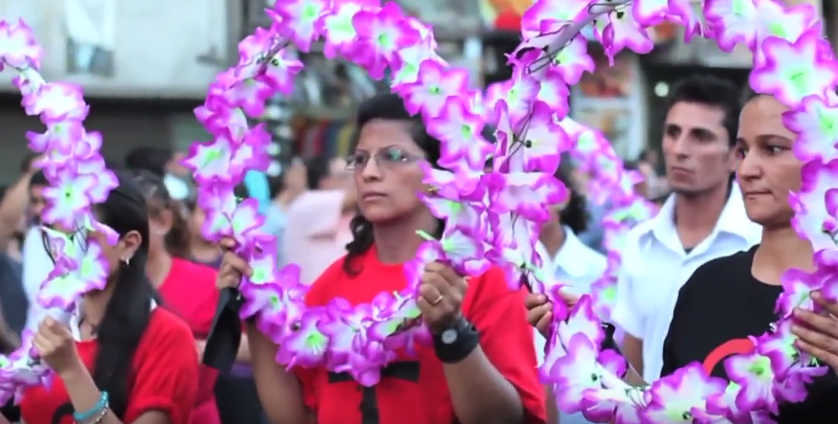 Figure 12: Second Commemoration Ceremony wreaths of flowersMosireen Collective Video https://www.youtube.com/watch?v=upSBsfT5oLc (creative commons for downloading, remixing and screening for non-commercial use)Videos Used for Analysis: First CeremonyAl- Katiba Al- Tibiya, “Ihtifaliyit Ta’bin Shuhada Maspiro Kamila” YouTube. Web. November 13, 2011. https://www.youtube.com/watch?v=Fou6tRN6ZfA  September 29, 2016Bora S. Kamel (2011). “al- march al- gana’izi: Masirat ta’bin shuhada maspiro” YouTube. Web.  November 11, 2011 https://www.youtube.com/watch?v=Bhdwiz3hNB0 September 29, 2016Bora S. Kamel (2011). “bid’ al- taharuk : Masirat ta’bin shuhada maspiro” YouTube. Web.  November 11, 2011 https://www.youtube.com/watch?v=e9F4JdEi2vY September 29, 2016Second Ceremony: The Mosireen Collective , “Anniversary of the Maspero Massacre”. YouTube . Web. October 11, 2012. https://www.youtube.com/watch?v=upSBsfT5oLc September 29, 2016Al- Katiba Al- Tibiya, “Masirat al- Zikra al- Ula lshuhada Maspiro” YouTube. Web. October 11, 2011. https://www.youtube.com/watch?v=cE1NNjpaWEc   September 29, 2016